Parents and Leaders Association Minutes 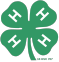 September 21,2020 @ 5:30 PM 1. Call to Order -5:402. Pledges 3. Roll Call-Rachel Woyczik, Andrea Rippley, Amy Carriere, Kelly Emerson, Lori Janke, Maribeth Graham, Molly Kniseley, Tricia WaughtalYouth Rep: Faith Emerson4. Agenda revisions or items from the floor 5. Committee reports a. Cloverbud - In person meeting last month, project kits but no one signed up for themb. Dairy - nonec. Dog - noned. Fair Park - nonee. Food Stand - nonef. Fundraising - Have sold some cookbooks (about 10-15) Ask Scholze and Moe’s to carry them. Plat books are getting low Mapping solutions called in August-gotten 700 so far, contracted for 1000.  Can trade back old plat books.  Can get smaller quantities in future.  Lori will find out with Julie how many PLAT we have left and how many we should orderRachel will ask L&M if she will set out recipe booksKelly will talk to Scholze, Moes, First Fruits, Library to take some Recipe booksg. Horse - Noneh. Livestock - Nonei. Small Animal - Nonej. Shooting Sports - Nonek. Quilting SPIN Club - Nonel. Felting SPIN Club - Article in Jackson Electric Magazine (will look at reopening room in November (Kelly will share Jackson County 4-H Felting Spin Club Facebook page) 6. Secretary’s Report - Kelly Brasda has meeting notes (no quorum)7. Treasurer’s Report/Association Bills - need to do a budget in October, connecting with Sarah Tanis on the google form to make updates. 8. Old Business a. E- votes were sent out on Senior Scholarships,(yes) b. Extending grant requests to Sept. 1, 2020 (yes) c. Food Stand paying for fair judges' meals this year. (no) d. How to increase membership at Parent/Leaders Board Review bylaws on Roberts Rule of Order, attend two consecutive meetings to vote, move time to later, inform club leaders and project leaders what Parent and Leaders board is/does, Amy poll to find out time and what would help increase attendance, serving a meal?9. New Business (No Quorom) a. New year on google account. Lori is working on bugs she has run into. b. Need to have discussion about future Fairs and if Food Stand will pay for Judges meals. Would like Kim’s input on this.  Invite someone from Fair Board to discuss this.c. Jessie Oberlien asked to be put on the agenda for next month regarding the Quiz team going to Nationals, and fundraising for this. Wondering if Parents and Leaders would be willing to help with funds? UPDATE: The Quiz team earned enough auctioning off their Dairy basket to cover the trip (if it still happens.) Trip Cancelledd. Club Dues all paide. New Budget-Determined at October Meeting f. Review Grant Requests ($800 Dog-how many sessions, price per session? Kelly will follow up with Mindi, $1700 Livestock, $300 Felting)g.National 4-H Week Plans - First Full week in October 5-9 “Opportunity for All”	Ideas: video to send to schools to promote, window contest, facebook posts, thank our donors, ask people to upload to #Jackson County Wisconsin 4H to make a promo video and winner will get a prize for the clubH. Anything else that needs to be brought up? 10.Staff announcements-in person approval forms-template from AndreaPut on Biweekly Newsletter: Felting Kits/Instructional videos, #Jackson County Wisconsin 4H videos Oct 5-9thParents and Leaders Association Agenda September 21,2020 @ 5:30 PM 11.Adjourn 12.Next Meeting: October 19, 2020 @ 5:30 PM at the Extension Office